香港基督少年軍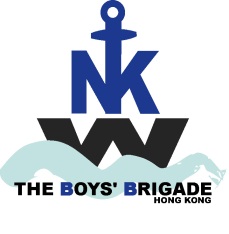 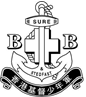 新九西區2014年訓練課程 / 活動報名表(I) 課程資料(II) 個人資料(III) 其它資料更新日期：23/1/2014訓練課程/活動名稱：(1)________________________(2)_______________________(3)_______________________課程/活動費用: (1)______ (2)_______ (3)_______  繳費總額：____________姓名：(中文) ____________________________(中文) ____________________________(英文) ______________________________性別：______性別：______出生日期：___________________手提電話： ___________________________分隊：________ 軍階:______________________分隊：________ 軍階:______________________分隊：________ 軍階:______________________分隊：________ 軍階:______________________電郵地址： _________________________________________________電郵地址： _________________________________________________電郵地址： _________________________________________________電郵地址： _________________________________________________通訊地址：_____________________________________________________________________通訊地址：_____________________________________________________________________通訊地址：_____________________________________________________________________通訊地址：_____________________________________________________________________申請人簽署：____________________           日期：________________________申請人簽署：____________________           日期：________________________申請人簽署：____________________           日期：________________________申請人簽署：____________________           日期：________________________分隊導師姓名：_________________            分隊導師簽署：________________________分隊導師姓名：_________________            分隊導師簽署：________________________分隊導師姓名：_________________            分隊導師簽署：________________________分隊導師姓名：_________________            分隊導師簽署：________________________分隊導師姓名：_________________            分隊導師簽署：________________________分隊導師姓名：_________________            分隊導師簽署：________________________家長/監護人姓名 (正楷) ：_______________    家長/監護人簽署：_____________________家長/監護人姓名 (正楷) ：_______________    家長/監護人簽署：_____________________家長/監護人姓名 (正楷) ：_______________    家長/監護人簽署：_____________________家長/監護人姓名 (正楷) ：_______________    家長/監護人簽署：_____________________家長/監護人姓名 (正楷) ：_______________    家長/監護人簽署：_____________________家長/監護人姓名 (正楷) ：_______________    家長/監護人簽署：_____________________ 總部專用  總部專用  總部專用  總部專用  總部專用  總部專用  總部專用 經手人收表日期所收款項付款方式收據編號備註備註 現金 支票(號碼:________銀行:_________)